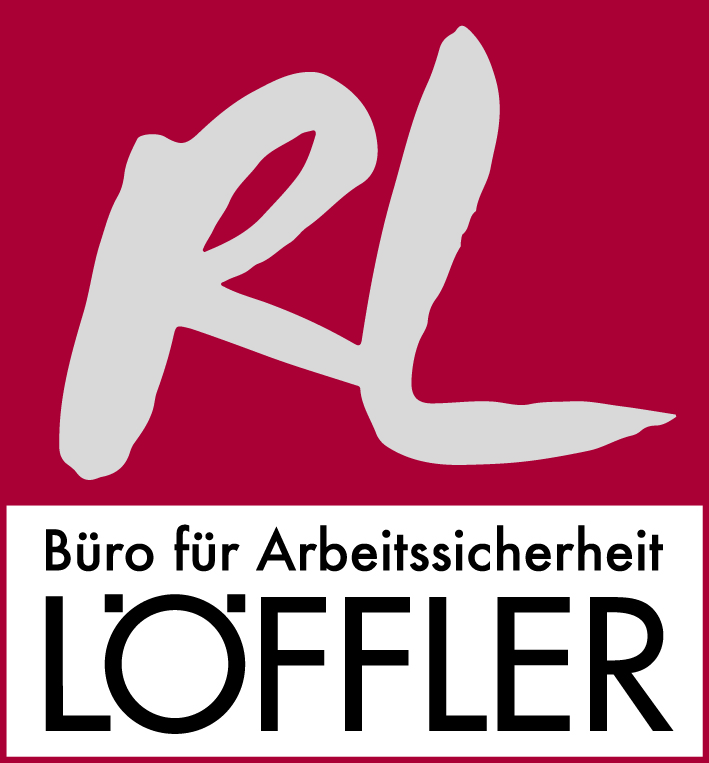 	________________________	Unterschrift Unterweisender